銘傳大學1 0 8 學年度全校主管及職員教育訓練活動成果報告活動名稱：108學年度全校主管及職員教育訓練活動時間：108年8月29日13 時   活動地點：臺北校區逸仙堂參加人數：500人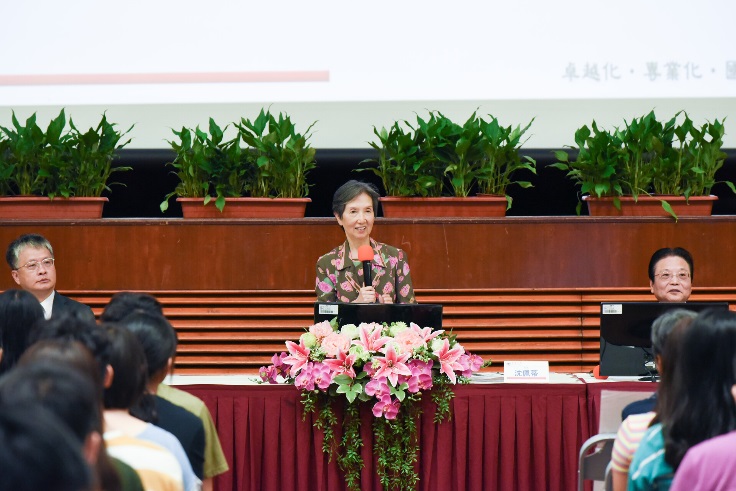 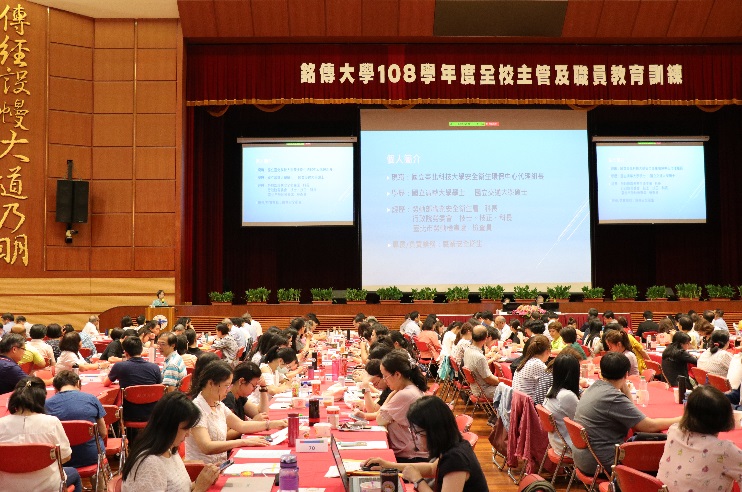 校長致詞場景1教職員工聽課場景2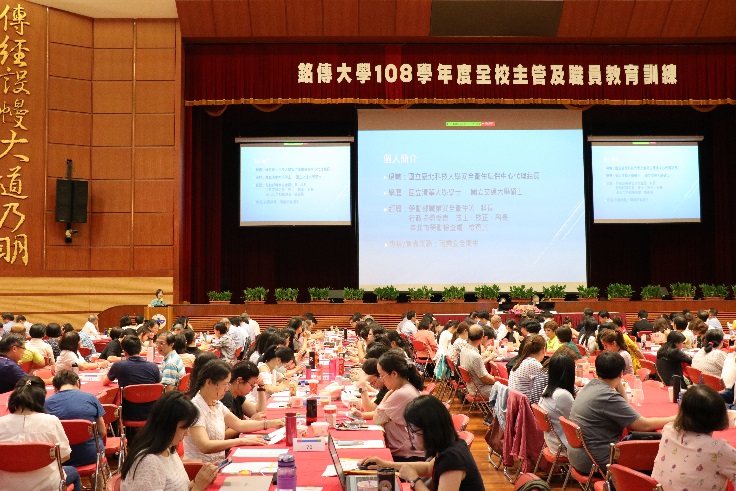 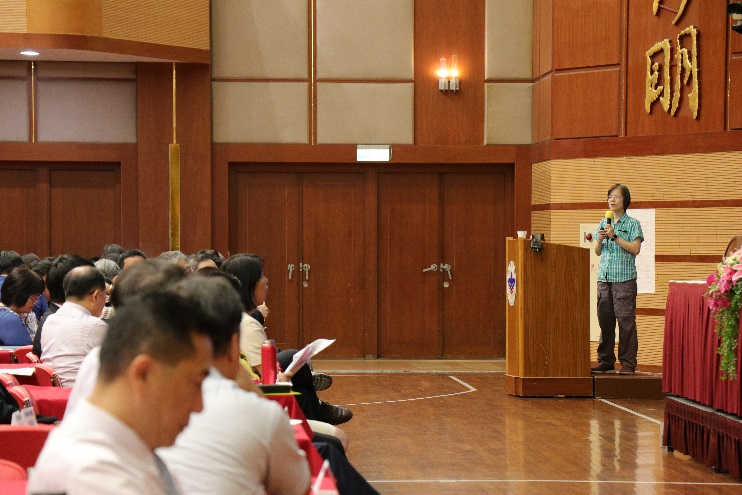 教職員工聽課場景3廖講師授課場景4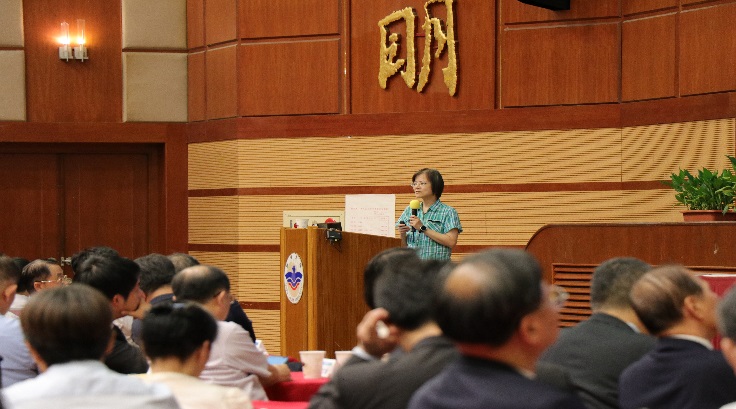 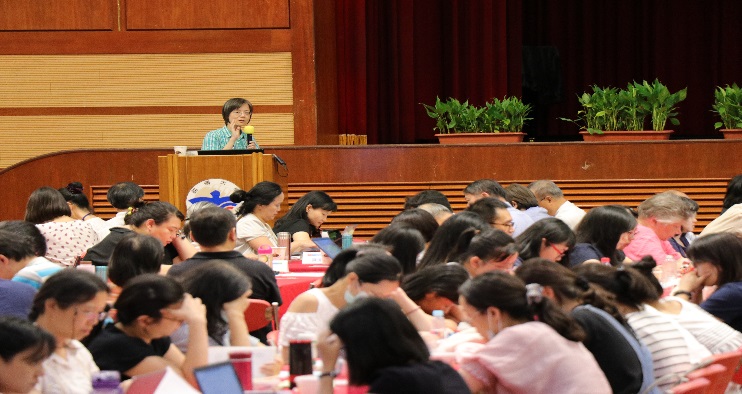 廖講師授課場景5廖講師授課場景6活動成果：一、藉由台北科技大學廖老師分享承攬管理等職業安全衛生工作推展主題，讓全校教職員工獲益良多。   三、本次參與的教職員工對專題講座內容學習熱切，深具教育成效。活動成果：一、藉由台北科技大學廖老師分享承攬管理等職業安全衛生工作推展主題，讓全校教職員工獲益良多。   三、本次參與的教職員工對專題講座內容學習熱切，深具教育成效。